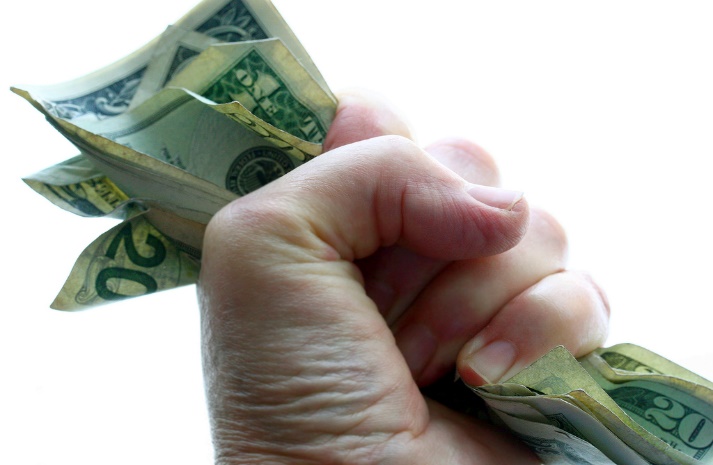 MONEY, POWER, POLITICS,WEALTH and EQUITABLE TRADEin ECONOMICS